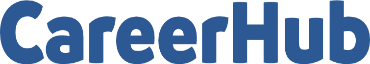 Choosing your Leaving Cert. subjects: Decision Reflection FormSpend time exploring your subjects as they could be integral to you choosing the right career and course/route.What are my top 3 favourite subjects Why? Try to find a reason for each oneWhat subjects do I not enjoy studying, Why?What subjects am I likely to do best at? Why? Write down reasonsAm I required to have certain subjects for course?              Yes              No             Not sureWrite a note:List the option subjects available to you and ask yourself am I familiar with what I’ll be studying?Is there a project, will I be good at it?Have I spoke to teachers of my subjects of interest?What subjects am I considering - list